СУМСЬКА МІСЬКА РАДАVІІ СКЛИКАННЯ  XXXIV (позачергова) СЕСІЯРІШЕННЯ22 лютого 2017 року Сумська міська рада прийняла рішення                                   № 1821-МР «Про впорядкування питань щодо встановлення (монтажу) будинкових (загальнобудинкових) вузлів обліку природного газу», відповідно до якого проведення монтажу, збереження та здійснення експлуатації загальнобудинкового вузла обліку в багатоквартирних будинках, які перебувають на балансовому обліку в департаменті інфраструктури міста Сумської міської ради, можливо лише при наявності попереднього прийняття відповідного рішення з указаного питання співвласниками багатоквартирних будинків у порядку, передбаченому статтею 10 Закону України «Про особливості здійснення права власності у багатоквартирному будинку».Проте, ПАТ «СУМИГАЗ» протягом 2017 року, створюючи соціальну напругу, продовжив практику встановлення загальнобудинкових вузлів обліку в багатоквартирних будинках та підготовку для їх монтажу без згоди співвласників багатоквартирних будинків та з використанням небезпечного способу – відключення від постачання газу без повідомлення співвласників будинків та шляхом відрізання елементів газової мережі. Використовуючи своє монопольне становище на ринку природного газу на території міста Суми, ПАТ «Сумигаз» шляхом припинення постачання природного газу в розпал опалювального періоду вимушує співвласників погоджуватися на встановлення загальнобудинкових вузлів обліку в багатоквартирних будинках. Свої дії ПАТ «Сумигаз» по встановленню загальнобудинкового вузла обліку в багатоквартирних будинках мотивує необхідністю забезпечення з 01 січня 2018 року комерційного обліку споживачів, які використовують газ для приготування їжі. Представники ПАТ «Сумигаз» публічно заявили, що з 01 січня 2018 року ПАТ «Сумигаз» у випадку відмови мешканців від встановлення загальнобудинкового вузлу обліку природнього газу припинить постачання природного газу до 134 багатоквартирних будинків на території міста Суми.  Станом на 14 грудня 2017 року припинено постачання природного газу до будинків за адресами: вул. СКД, 46, СКД 3, СКД, 3/1, вул. Зеленко, 10, вул. Новомістенська, 37,  вул. Заливна, 17, вул. Заливна, 19, вул. Супруна, 21, вул. Г. Кондратьєва, 134/4, вул. Г. Кондратьєва, 144/2, вул. Героїв Крут, 40, вул. Харківська, 23, вул. Інтернаціоналістів, 4, вул. Інтернаціоналістів, 12, вул. Холодногірська, 45, вул. Реміснича, 10.Припиненням постачання природного газу споживачам у наведених будинках та з 01 січня 2018 року споживачам інших 118 багатоквартирних будинків порушуються права людини та не виконується зобов’язання держави щодо забезпечення соціальних стандартів у сфері житлово-комунального обслуговування, передбачених Законом України «Про державні соціальні стандарти та соціальні гарантії» та Постановою Кабінету Міністрів України від 06 серпня 2014 року № 409 «Про встановлення державних соціальних стандартів у сфері житлово-комунального обслуговування», за якою (пп. 5.              п. 3) держава гарантує постачання природного газу за наявності газової плити та централізованого гарячого водопостачання 3,3 куб. метра на одну особу на місяць.Ураховуючи реальну загрозу створення надзвичайної ситуації на території міста Суми з 01 січня 2018 року, відповідно до статей 19, 20 Цивільного кодексу України, статей 10, 73 та керуючись статтею 25 Закону України «Про місцеве самоврядування в Україні», Сумська міська рада, виступаючи від імені та в інтересах територіальної громади міста Суми,ВИРІШИЛА:1. Заборони Публічному акціонерному товариству по газопостачанню та газифікації «СУМИГАЗ» (код ЄДРПОУ: 03352432) здійснювати припинення постачання природнього газу у багатоквартирні будинки на території міста Суми на підставі відмови співвласників багатоквартирних будинків на встановлення загальнобудинкових вузлів обліку природнього газу у багатоквартирних будинках.2. Рекомендувати Сумській обласній державної адміністрації, як органу державної виконавчої влади:2.1. Забезпечити виконання Публічним акціонерним товариством по газопостачанню та газифікації «СУМИГАЗ» (код ЄДРПОУ: 03352432) вимог законодавства щодо забезпечення соціальних стандартів у сфері житлово-комунального обслуговування щодо співвласників (мешканців) багатоквартирних будинків на території міста Суми за адресами: вул. СКД, 46, СКД 3, СКД, 3/1, вул. Зеленко, 10, вул. Новомістенська, 37, вул. Заливна, 17, вул. Заливна, 19, вул. Супруна, 21, вул. Г. Кондратьєва, 134/4, вул. Г. Кондратьєва, 144/2, вул. Героїв Крут, 40, вул. Харківська, 23, вул. Інтернаціоналістів, 4, вул. Інтернаціоналістів, 12, вул. Холодногірська, 45, вул. Реміснича, 10.2.2. Доручити і проконтролювати проведення даної роботи щодо долучення представника управління Держпраці в Сумській області до роботи в Загальноміському координаційному штабі при Сумському міському голові Лисенку О.М.3. Публічному акціонерному товариству по газопостачанню та газифікації «СУМИГАЗ» (код ЄДРПОУ: 03352432) протягом двох календарних днів відновити постачання природнього газу у багатоквартирні будинки на території міста Суми за адресами: вул. СКД, 46, СКД 3, СКД, 3/1, вул. Зеленко, 10, вул. Новомістенська, 37, вул. Заливна, 17, вул. Заливна, 19, вул. Супруна, 21, вул. Г. Кондратьєва, 134/4, вул. Г. Кондратьєва, 144/2, вул. Героїв Крут, 40, вул. Харківська, 23, вул. Інтернаціоналістів, 4, вул. Інтернаціоналістів, 12, вул. Холодногірська, 45, вул. Реміснича, 10.4. Створити Загальноміський координаційний штаб при Сумському міському голові у наступному складі:- заступник міського голови з питань діяльності виконавчих органів ради Сумської міської ради Журба Олександр Іванович;- директор департаменту інфраструктури міста Сумської міської ради Яременко Григорій Іванович;- представник постійної комісії з питань житлово-комунального господарства, благоустрою, енергозбереження, транспорту та зв’язку Сумської міської ради;- представник громадської ради при виконавчому комітеті Сумської міської ради;- представник публічного акціонерного товариства по газопостачанню та газифікації «СУМИГАЗ»;- представник управління житлово-комунального господарства, енергозбереження та паливно-енергетичного комплексу Сумської обласної державної адміністрації;- представник департаменту цивільного захисту населення Сумської обласної державної адміністрації;- представник управління Держпраці в Сумській області;- представник сектору Національної комісії, що здійснює державне регулювання у сферах енергетики та комунальних послуг у Сумській області;- представник Сумського відділу поліції (м. Суми) Головного управління Національної поліції України в Сумській області;- представник управління Служби безпеки України в Сумській області;- представник Сумської місцевої прокуратури.5. Доручити Загальноміському координаційному штабу виконувати дії, спрямовані на забезпечення взаємодії між органами державної влади, органами місцевого самоврядування, підприємствами, установами та організаціями з метою недопущення порушення прав мешканців міста Суми у сфері забезпечення природним газом.6. Доручити правовому управлінню Сумської міської ради (Чайченко О.В.) звернутись до правоохоронних органів щодо правомірності дій ПАТ «Сумигаз» з припинення постачання природного газу мешканцям багатоквартирних будинків на території міста Суми.7. Доручити Сумському міському голові Лисенку О.М. у термін до 18.12.2017 року звернутись до Комітету з питань паливно-енергетичного комплексу, ядерної політики та ядерної безпеки Верховної Ради України (Домбровський О.) з пропозицією щодо відтермінування строку постачання природного газу за умови його комерційного обліку  для населення, що проживає у квартирах та приватних будинках, у яких природний газ використовується тільки для приготування їжі, з 01 січня 2018 року на 01 січня 2021 року.8. Доручити виконавчому комітету Сумської міської ради при винесенні на розгляд Сумської міської ради проекту рішення Сумської міської ради «Про міський бюджет на 2018 рік» передбачити в ньому фінансування робіт по наданню сумчанам вторинної правової допомоги для захисту інтересів в суді від порушень їх прав з боку підприємства-монополіста ПАТ «Сумигаз».9. Доручити департаменту інфраструктури міста (Яременко Г.І.) у термін до 21.12.2017 року розробити проект рішення Сумської міської ради «Про Програму встановлення індивідуальних лічильників газу на умовах співфінансування за рахунок коштів міського бюджету та споживачів». Контроль за виконанням даного доручення покласти на заступника міського голови з питань діяльності виконавчих органів ради Журбу О.І.10. Доручити секретарю Сумської міської ради Баранову А.В. запросити на наступну сесію Сумської міської ради керівника Сумської місцевої прокуратури Могильного В.В. для надання інформації щодо правомірності дій ПАТ «Сумигаз» по припиненню постачання газу мешканцям м. Суми.11. Відділу з організації діяльності ради Сумської міської ради (Божко Н.Г.) оприлюднити дане рішення на офіційному сайті Сумської міської ради, а департаменту комунікацій та інформаційної політики Сумської міської ради (Кохан А.І.) забезпечити його опублікування в місцевих засобах масової інформації.12. Організацію виконання даного рішення покласти на заступника міського голови згідно з розподілом обов’язків.13. Встановити, що дане рішення Сумської міської ради набуває чинності з моменту його прийняття.Сумський міський голова						   О.М. ЛисенкоВиконавець: Чайченко О.В.Рішення Сумської міської ради «Про забезпечення захисту прав громадян у зв’язку з припиненням постачання природного газу в багатоквартирних будинках на території міста Суми» доопрацьовано і вичитано, текст відповідає оригіналу прийнятого рішення та вимогам статей 6 – 9 Закону України «Про доступ до публічної інформації» та Закону України «Про захист персональних даних».Чайченко О.В.15.12.2017Лист розсилки рішення СМРвід 14 грудня 2017 року № 2892 – МР«Про забезпечення захисту прав громадян у зв’язку з припиненням постачання природного газу в багатоквартирних будинках на території міста Суми»Голові Сумської обласної державної адміністрації;Публічному акціонерному товариству по газопостачанню та газифікації «СУМИГАЗ»;Правовому управлінню Сумської міської ради (Чайченко О.В.)Комітету з питань паливно-енергетичного комплексу, ядерної політики та ядерної безпеки Верховної Ради України (Домбровський О.Г.) - 01008, м. Київ-8, вул. М.Грушевського, 5Заступнику міського голови з питань діяльності виконавчих органів ради Сумської міської ради Журба Олександр Іванович;Директору департаменту інфраструктури міста Сумської міської ради Яременко Григорій Іванович;Представнику постійної комісії з питань житлово-комунального господарства, благоустрою, енергозбереження, транспорту та зв’язку Сумської міської ради;Представнику громадської ради при виконавчому комітеті Сумської міської ради;Представнику публічного акціонерного товариства по газопостачанню та газифікації «СУМИГАЗ»;Представнику управління житлово-комунального господарства, енергозбереження та паливно-енергетичного комплексу Сумської обласної державної адміністрації;Представнику департаменту цивільного захисту населення Сумської обласної державної адміністрації;Представнику управління Держпраці в Сумській області;Представнику сектору Національної комісії, що здійснює державне регулювання у сферах енергетики та комунальних послуг у Сумській області;Представнику Сумського відділу поліції (м. Суми) Головного управління Національної поліції України в Сумській області;Представнику управління Служби безпеки України в Сумській області;Керівнику Сумської місцевої прокуратури Могильного В.В.Виконавчому комітету Сумської міської радиСекретарю Сумської міської ради Баранову А.В.Департаменту комунікацій та інформаційної політики Сумської міської ради (Кохан А.І.)Начальник правового управління Сумської міської ради							О.В. Чайченко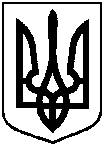 СУМСЬКА МІСЬКА РАДА40030, м. Суми, майдан Незалежності, 2, тел.: +38(0542) 700-560rada@smr.gov.uaПершому заступнику голови Комітету з питань паливно-енергетичного комплексу, ядерної політики та ядерної безпеки Верховної Ради України Домбровському О.Г.01008, м. Київ-8, вул. М.Грушевського, 5Верховна Рада УкраїниШановний Олександре Георгійовичу!Сумська міська рада на своєму позачерговому засіданні 14  грудня 2017 року прийняла рішення № 2892 – МР «Про забезпечення захисту прав громадян у зв’язку з припиненням постачання природного газу в багатоквартирних будинках на території міста Суми» (копія рішення – додається).Звертаємось до Вас з пропозицією вжити дій по відтермінуванню строку постачання природного газу за умови його комерційного обліку для населення, що проживає у квартирах та приватних будинках, у яких природний газ використовується тільки для приготування їжі, з 01 січня 2018 року на 01 січня 2021 року.Додатки на 4 (чотирьох) сторінках.З повагою та за дорученням депутатів Сумської міської ради,Сумський міський голова		О.М. Лисенко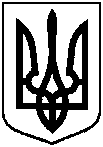 від 14 грудня 2017 року № 2892 – МРм. СумиПро забезпечення захисту прав громадян у зв’язку з припиненням постачання природного газу в багатоквартирних будинках на території міста Суми від                             2017  року №